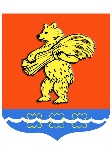 РОССИЙСКАЯ ФЕДЕРАЦИЯКРАСНОРЯСКИЙ КРАЙАДМИНИСТРАЦИЯ КАЗАЧИНСКОГО РАЙОНАПОСТАНОВЛЕНИЕ16.09.2020                                               с. Казачинское                                                  № 332-пОб утверждении Положения об организации питания детей, обучающихся в общеобразовательных учреждениях Казачинского района, без взимания платыНа основании подпункта «е» статьи 4 Закона Красноярского края от 27.12.2005 № 17-4377 «О наделении органов местного самоуправления муниципальных районов и городских округов края государственными полномочиями по обеспечению питанием детей, обучающихся в муниципальных общеобразовательных учреждениях, без взимания платы», Закона Красноярского края от 02.11.2000 № 12-961 «О защите прав ребенка», постановлением Правительства Красноярского края от 24.02.2015 № 65-п «Об утверждении Порядка учета и исчисления величины среднедушевого дохода семьи для определения права на получение мер социальной поддержки, предусмотренных пунктами 2, 3, 8, 11 статьи 11 Закона Красноярского края от 02.11.2000 № 12-961 «О защите прав ребенка», приказом Министерства образования Красноярского края от 19.06.2020 № 28-11-04 «Об утверждении Административного регламента предоставления государственной услуги органами местного самоуправления муниципальных районов и городских округов по переданным полномочиям по обеспечению горячим завтраком, горячим обедом без взимания платы обучающихся в муниципальных общеобразовательных организациях и горячим завтраком без взимания платы обучающихся в частных общеобразовательных организациях по имеющим государственную аккредитацию основным общеобразовательным программам», руководствуясь ст. 21 Устава Казачинского района,ПОСТАНОВЛЯЮ:1.Утвердить Положение об организации питания детей обучающихся в общеобразовательных учреждениях Казачинского района, без взимания платы согласно приложению.2.Постановление администрации Казачинского района от 30.10.2019  № 497-п «Об утверждении Положения об организации питания детей, обучающихся в общеобразовательных учреждениях Казачинского района, без взимания платы» признать утратившим силу.3.Разместить настоящее постановление и административный регламент Отдела образования администрации Казачинского района предоставления муниципальной услуги по обеспечению горячим завтраком, горячим обедом без взимания платы обучающихся в муниципальных общеобразовательных организациях, расположенных на территории муниципального образования Казачинский район в сети Интернет на официальном сайте администрации Казачинского района (https://mokazrn.ru/).4.Контроль за исполнением настоящего постановления возложить на заместителя главы района по социальной политике, начальника Отдела образования администрации Казачинского района Л.А. Федоненко.5.Постановление вступает в силу в день,  следующий за днем его официального опубликования и распространяет свое действие на правоотношения, возникшие с 01.09.2020 года.Глава района                                                                                                          Ю.Е. ОзерскихПРИЛОЖЕНИЕк постановлению администрацииКазачинского районаот 16.09.2020  № 332-пПОЛОЖЕНИЕОБ ОРГАНИЗАЦИИ ПИТАНИЯ ДЕТЕЙ, ОБУЧАЮЩИХСЯВ ОБЩЕОБРАЗОВАТЕЛЬНЫХ УЧРЕЖДЕНИЯХ КАЗАЧИНСКОГОРАЙОНА, БЕЗ ВЗИМАНИЯ ПЛАТЫ1.Настоящее Положение разработано на основании Закона Красноярского края от 27.12.2005 № 17-4377 «О наделении органов местного самоуправления муниципальных районов и городских округов края государственными полномочиями по обеспечению питанием детей, обучающихся в муниципальных общеобразовательных учреждениях, без взимания плати», в соответствии с Законом Красноярского края от 02.11.2000 № 12-961 «О защите прав ребенка», постановлением Правительства Красноярского края от 24.02.2015 № 65-п «Об утверждении Порядка учета и исчисления величины среднедушевого дохода семьи для определения права на получение мер социальной поддержки, предусмотренных пунктами 2, 3, 8, 11 статьи 11 Закона Красноярского края от 02.11.2000 № 12-961 «О защите прав ребенка», приказом Министерства образования Красноярского края от 19.06.2020 № 28-11-04 «Об утверждении Административного регламента предоставления государственной услуги органами местного самоуправления муниципальных районов и городских округов по переданным полномочиям по обеспечению горячим завтраком, горячим обедом без взимания платы обучающихся в муниципальных общеобразовательных организациях и горячим завтраком без взимания платы обучающихся в частных общеобразовательных организациях по имеющим государственную аккредитацию основным общеобразовательным программам».2.Питание обучающихся организуют общеобразовательные учреждения (далее - Учреждения).3.Право на обеспечение бесплатным питанием имеют следующие категории: - обучающиеся из семей со среднедушевым доходом ниже величины прожиточного минимума, установленной в районах Красноярского края на душу населения; - обучающиеся из многодетных семей со среднедушевым доходом семьи, не превышающим 1,25 величины прожиточного минимума, установленной в районах Красноярского края на душу населения;- обучающиеся, воспитывающиеся одинокими родителями со среднедушевым доходом семьи, не превышающим 1,25 величины прожиточного минимума, установленной в районах Красноярского края на душу населения;- обучающиеся с ограниченными возможностями здоровья в муниципальных общеобразовательных организациях по имеющим государственную аккредитацию основным общеобразовательным программам, не проживающие в интернатах указанных организаций;- обучающиеся из семей, находящихся в социально опасном положении, в которых родители или законные представители несовершеннолетних не исполняют своих обязанностей по их воспитанию, обучению и (или) содержанию, и (или) отрицательно влияют на их поведение, либо жестоко обращаются с ними.4.Бесплатное питание предоставляется обучающимся, указанным в пункте 3 настоящего Положения, только в дни посещения ими муниципальных общеобразовательных учреждений.5.Финансирование мероприятий по обеспечению бесплатным питанием осуществляется за счет субвенций из краевого бюджета (далее - средства бюджета).6.Распорядителем средств бюджета на обеспечение бесплатным питанием обучающихся является Отдел образования администрации Казачинского района.7.Получателями средств бюджета на обеспечение бесплатным питанием обучающихся являются образовательные учреждения Казачинского района, в которых обучаются перечисленные в пункте 3 настоящего Положения обучающиеся. Указанные средства перечисляются на лицевые счета образовательных учреждений.8.Порядок учета и исчисления величины среднедушевого дохода семьи для определения права на получение, мер социальной поддержки, предусмотренных пунктами 2, 3, 3.1 статьи 11 Закона Красноярского края от 02.11.2000 № 12-961 «О защите прав ребенка» установлен Постановлением Правительства Красноярского края от 24.02.2015 № 65-п «Об утверждении Порядка учета и исчисления величины среднедушевого дохода семьи для определения права на получение мер социальной поддержки, предусмотренных пунктами 2, 3, 8, 11 статьи 11 Закона Красноярского края от 02.11.2000 № 12-961 «О защите прав ребенка».9.Обеспечение горячим завтраком и горячим обедом без взимания платы обучающихся в муниципальных общеобразовательных организациях по имеющим государственную аккредитацию основным общеобразовательным программам осуществляется исходя из расчета стоимости продуктов питания, установленной пунктом 3.1 статьи 11 Закона Красноярского края от 02.11.2000 № 12-961 «О защите прав ребенка».10.Горячим завтраком и горячим обедом без взимания платы обеспечиваются:- обучающиеся в муниципальных общеобразовательных организациях, подвозимые к данным организациям школьными автобусами;- обучающиеся с ограниченными возможностями здоровья в муниципальных общеобразовательных организациях по имеющим государственную аккредитацию основным общеобразовательными программам, не проживающие в интернатах указанных организациях.11.Обеспечение горячим завтраком и горячим обедом без взимания платы обучающихся, указанных в п. 10 настоящего Положения осуществляется исходя из расчета стоимости продуктов питания для приготовления горячего завтрака, горячего обеда, установленной в пунктах 3-4 статьи 11 Закона Красноярского края от 02.11.2000 № 12-961 «О защите прав ребенка».12.Для предоставления бесплатного питания все категории обучающихся, указанные в п. 3 настоящего Положения, за исключением обучающихся с ограниченными возможностями здоровья и находящихся в социально опасном положении представляют в образовательное учреждение следующие документы:12.1.заявление родителей (законных представителей) на имя начальника Отдела образования администрации Казачинского района по форме, согласно приложению № 1 к настоящему Положению;12.2.копию паспорта или иного документа, удостоверяющего личность заявителя, (законные или уполномоченные представители заявителя представляют дополнительно документ, подтверждающий полномочия законного или уполномоченного представителя заявителя, и его копию);12.3.копии документов, подтверждающих родство родителей (законных представителей) и обучающегося, в случае, если у ребенка и родителей (законных представителей) разные фамилии;12.4.справку об организации подвоза обучающегося, выданную общеобразовательным учреждением;12.5.копию свидетельства о рождении (усыновлении/удочерении) на ребенка, при достижении 14 летнего возраста – копия паспорта ребенка;12.6.документы из органов социальной защиты населения, подтверждающие статус семьи;12.7.свидетельство о расторжении брака (при наличии);12.8.справку из органов записи актов гражданского состояния, подтверждающую внесение сведений об отце ребенка в запись акта о рождении на основании заявления матери ребенка, по утвержденной форме № 25;12.9.копия страхового свидетельства обязательного пенсионного страхования ребенка;12.10. документы, подтверждающие доходы каждого члена семьи за три последних календарных месяца, предшествующих месяцу подачи заявления, в том числе:12.10.1.справку о доходах каждого члена семьи по форме 2-НДФЛ, выданную налоговым агентом, выплатившим доход;12.10.2.справку о выплате в установленном действующим законодательством порядке стипендии обучающимся в профессиональных образовательных организациях и образовательных организациях высшего образования, аспирантам, обучающимся по очной форме по программам подготовки научно-педагогических кадров, докторантам образовательных организаций высшего образования и научных организаций, обучающимся научных и духовных образовательных организаций, а также компенсационных выплат указанным категориям граждан в период их нахождения в академическом отпуске по медицинским показаниям, выданную по месту обучения члена семьи (при наличии);12.10.3.справку о выплате в установленном законодательством Российской Федерации порядке единовременного пособия женщинам, вставшим на учет в медицинских организациях в ранние сроки беременности, выданную организациями, осуществляющими выплаты пособия (при наличии);12.10.4.справку о выплате в установленном законодательством Российской Федерации порядке единовременного пособия при рождении ребенка, выданную организациями, осуществляющими выплаты единовременного пособия (при наличии);12.10.5.справку о выплате в установленном законодательством Российской Федерации порядке ежемесячного пособия на период отпуска по уходу за ребенком до достижения им возраста 1,5 года и ежемесячных компенсационных выплат гражданам, состоящим в трудовых отношениях на условиях трудового договора и находящимся в отпуске по уходу за ребенком до достижения им 3-летнего возраста, выданную организациями, осуществляющими выплаты ежемесячного пособия (при наличии);12.10.6.справку о выплате в установленном законодательством Российской Федерации порядке ежемесячного пособия детям военнослужащих и сотрудников некоторых федеральных органов исполнительной власти, погибших (умерших, объявленных умершими, признанных безвестно отсутствующими) при исполнении обязанностей военной службы (служебных обязанностей), и детям лиц, умерших вследствие военной травмы после увольнения с военной службы (службы в органах и учреждениях), выданную организациями, осуществляющими выплаты ежемесячного пособия (при наличии);12.10.7.справку о выплате в установленном законодательством Российской Федерации порядке денежного довольствия военнослужащих, сотрудников органов внутренних дел Российской Федерации, Государственной противопожарной службы Министерства Российской Федерации по делам гражданской обороны, чрезвычайным ситуациям и ликвидации последствий стихийных бедствий, учреждений и органов уголовно-исполнительной системы Министерства юстиции Российской Федерации, таможенных органов Российской Федерации, в которых законодательством предусмотрено прохождение федеральной государственной службы, связанной с правоохранительной деятельностью, денежной компенсации взамен вещевого имущества, а также дополнительных выплат, носящих постоянный характер, установленных законодательством Российской Федерации и законодательством Красноярского края, выданную организациями, осуществляющими выплаты денежного довольствия (при наличии);12.10.8.справку о выплате в установленном законодательством Российской Федерации порядке ежемесячного пособия супругам военнослужащих, проходящих военную службу по контракту, в период их проживания с супругами в местностях, где они вынуждены не работать или не могут трудоустроиться по специальности в связи с отсутствием возможности трудоустройства и были признаны в установленном порядке безработными, а также в период, когда супруги военнослужащих вынуждены не работать по состоянию здоровья детей, связанному с условиями проживания по месту военной службы супруга, если по заключению медицинской организации их дети до достижения возраста 18 лет нуждаются в постороннем уходе, выданную организациями, осуществляющими выплаты ежемесячного пособия (при наличии);12.10.9.справку о выплате в установленном законодательством Российской Федерации порядке ежемесячной компенсационной выплаты неработающим женам лиц рядового и начальствующего состава органов внутренних дел Российской Федерации, Государственной противопожарной службы Министерства Российской Федерации по делам гражданской обороны, чрезвычайным ситуациям и ликвидации последствий стихийных бедствий и учреждений уголовно-исполнительной системы Министерства юстиции Российской Федерации в отдаленных гарнизонах и местностях, где отсутствует возможность их трудоустройства, выданную организациями, осуществляющими выплаты ежемесячной компенсационной выплаты (при наличии);12.10.10.справку о выплате в установленном законодательстве порядке ежемесячного пособия на ребенка военнослужащего, проходящего военную службу по призыву (при наличии);12.10.11.налоговую декларацию по налогу на доходы физических лиц (форма 3-НДФЛ), выданную территориальным налоговым органом, подтверждающую доходы членов семьи, являющихся индивидуальными предпринимателями, зарегистрированными в установленном порядке и осуществляющими предпринимательскую деятельность без образования юридического лица, главами крестьянского (фермерского) хозяйства, нотариусами, занимающимися частной практикой, адвокатами, учредившими адвокатские кабинеты, и другими лицами, занимающимися в установленном действующим законодательством порядке частной практикой (при наличии);12.10.12.документ, содержащий сведения о размере комиссионного вознаграждения штатным страховым агентам и штатным брокерам (при наличии);12.10.13.документ, содержащий сведения о размере оплаты работ по договорам, заключаемым в соответствии с гражданским законодательством Российской Федерации (при наличии);12.10.14.документ, содержащий сведения о размере авторских вознаграждений, получаемых в соответствии с законодательством Российской Федерации об авторском праве и смежных правах (при наличии);12.10.15.документ, содержащий сведения о размере доходов, получаемых от избирательных комиссий членами избирательных комиссий, осуществляющими свою деятельность в указанных комиссиях не на постоянной основе (при наличии);12.10.16.документ, содержащий сведения о размере доходов, получаемых физическими лицами от избирательных комиссий, а также из избирательных фондов кандидатов в депутаты и избирательных фондов избирательных объединений за выполнение указанными лицами работ, непосредственно связанных с проведением избирательных кампаний (при наличии);12.10.17.документ, содержащий сведения о размере доходов физических лиц, осуществляющих старательскую деятельность (при наличии);12.10.18.документ, содержащий сведения о размере наследуемых и подаренных денежных средств (при наличии);12.10.19.документ, содержащий сведения о размере процентов по вкладам (при наличии);12.10.20.документ, содержащий сведения о размере вознаграждения, выплачиваемого по договору об осуществлении опеки или попечительства на возмездных условиях, договору о приемной семье;12.10.21.документ, содержащий сведения о размере алиментов, получаемых членами семьи;12.10.22.документы, содержащие сведения о размере пенсий и пособий, получаемых каждым членом семьи (в том числе детьми);12.10.23.документ, содержащий сведения о получении пособия по безработице;12.10.24.справка, выданная службой занятости населения о признании заявителя не состоящем на учете.12.11.свидетельство о смерти одного из родителей (при наличии);12.12.решение суда о признании родителя недееспособным, ограниченно дееспособным, безвестно отсутствующим или объявлении умершим;12.13.приговор, постановление суда, справку исправительного учреждения (места содержания под стражей) или справку медицинской организации, оказывающей психиатрическую помощь в стационарных условиях, подтверждающие, что один из родителей отсутствует в семье в связи с отбыванием наказания в виде реального лишения свободы, в связи с избранием в отношении его меры пресечения в виде заключения под стражу или в связи с назначением ему принудительных мер медицинского характера в виде принудительного лечения в медицинской организации, оказывающей психиатрическую помощь в стационарных условиях;12.14.документы детей, проживающих в семьях, имеющих двух и более детей, не достигших возраста 18 лет, в том числе пасынков, падчериц, а также находящихся под опекой (попечительством), в том числе по договору о приемной семье (свидетельство о рождении; на детей старше 14 лет - дополнительно паспорт гражданина Российской Федерации).13.Для предоставления бесплатного питания в образовательное учреждение обучающиеся с ограниченными возможностями здоровья в муниципальных общеобразовательных организациях по имеющим государственную аккредитацию основным общеобразовательным программам, не проживающие в интернатах указанных организаций представляют следующий документов:13.1.копию свидетельства о рождении, при достижении 14 летнего возраста – копия паспорта ребенка;13.2.копию заключения психолого-медико-педагогической комиссии (ПМПК обязательно, МСЭ при наличии), созданной Отделом образования Казачинского района;13.3.справка образовательного учреждения на ребенка об обучении по адаптированной программе;13.4.копия страхового свидетельства обязательного пенсионного страхования ребенка.14.Для предоставления бесплатного питания в образовательное учреждение обучающиеся из семей, находящихся в социально опасном положении, в которых родители или законные представители несовершеннолетних не исполняют своих обязанностей по их воспитанию, обучению и (или) содержанию, и (или) отрицательно влияют на их поведение, либо жестоко обращаются с ними, представляют следующий документов:14.1. копию свидетельства о рождении, при достижении 14 летнего возраста – копия паспорта ребенка;14.2. копию заключения комиссии по делам несовершеннолетних и защите их прав, подтверждающее его статус;14.3. справку об организации подвоза обучающегося, выданную муниципальной общеобразовательной организацией (при наличии);14.4. копия страхового свидетельства обязательного пенсионного страхования ребенка.15.Заявление и документы, предусмотренные п. 12-14.4 настоящего Положения принимаются и регистрируются образовательной организацией и, в течение двух рабочих дней с момента их поступления направляются в Отдел образования администрации Казачинского района для исчисления среднедушевого дохода семьи и принятия решений о предоставлении или об отказе в предоставлении питания без взимания платы.16.Для определения права на получение компенсации Получателя с учетом критериев нуждаемости уполномоченный орган осуществляет исчисление среднедушевого дохода семьи Получателя. При исчислении среднедушевого дохода семьи в составе семьи Получателя учитываются сам Получатель, супруг (супруга) Получателя, его (их) несовершеннолетние дети, включая пасынков, падчериц, находящихся под опекой и (или) попечительством, в том числе по договору о приемной семье.17.В состав семьи Получателя, учитываемый при исчислении величины среднедушевого дохода семьи, не включаются:- дети, достигшие совершеннолетия;- дети в возрасте до 18 лет при приобретении ими полной дееспособности в соответствии с законодательством Российской Федерации;- дети, в отношении которых родители ограничены, лишены родительских прав;- дети, находящиеся на полном государственном обеспечении;- родитель (законный представитель), проходящий военную службу по призыву в качестве сержанта, старшины, солдата или матроса либо обучающийся в военной профессиональной образовательной организации, военной образовательной организации высшего образования до заключения контракта о прохождении военной службы;- родитель (законный представитель), отсутствующий в семье в связи с отбыванием наказания в виде реального лишения свободы, в связи с избранием в отношении его меры пресечения в виде заключения под стражу или в связи с назначением ему принудительных мер медицинского характера в виде принудительного лечения в медицинской организации, оказывающей психиатрическую помощь в стационарных условиях;- родитель, не состоящий в браке с Получателем и уплачивающий алименты на несовершеннолетних детей Получателя;- родитель, место нахождение которого в результате оперативно-розыскных мероприятий не установлено.18.В доход семьи Получателя, учитываемый при исчислении величины среднедушевого дохода семьи, включаются:а) все виды заработной платы (денежного вознаграждения, содержания) и дополнительного вознаграждения по каждому месту работы, в которые включаются:- все предусмотренные системой оплаты труда выплаты, учитываемые при расчете среднего заработка в соответствии с Постановлением Правительства Российской Федерации от 24.12.2007 № 922 «Об особенностях Порядка исчисления средней заработной платы»;- средний заработок, сохраняемый в случаях, предусмотренных трудовым законодательством;- компенсация, выплачиваемая государственным органом или общественным объединением за время исполнения государственных или общественных обязанностей;- денежная компенсация за неиспользованный отпуск;- материальная помощь, оказываемая работодателями своим работникам, в том числе бывшим, уволившимся в связи с выходом на пенсию по инвалидности или старости;- выходное пособие, выплачиваемое при увольнении, компенсация при выходе в отставку, заработная плата, сохраняемая на период трудоустройства при увольнении в связи с ликвидацией организации, сокращением численности или штата работников;б) социальные выплаты из бюджетов всех уровней, государственных внебюджетных фондов и других источников, к которым относятся:- стипендии, выплачиваемые обучающимся в профессиональных образовательных организациях и образовательных организациях высшего образования, аспирантам, обучающимся по очной форме по программам подготовки научно-педагогических кадров, докторантам образовательных организаций высшего образования и научных организаций, обучающимся научных и духовных образовательных организаций, а также компенсационные выплаты указанным категориям граждан в период их нахождения в академическом отпуске по медицинским показаниям;- пенсии, компенсационные выплаты (кроме компенсационных выплат неработающим трудоспособным лицам, осуществляющим уход за нетрудоспособными гражданами) и дополнительное ежемесячное материальное обеспечение пенсионеров;- ежемесячное пожизненное содержание судей, вышедших в отставку;- пособие по безработице, материальная помощь и иные выплаты безработным гражданам, а также стипендия и материальная помощь, выплачиваемая гражданам в период прохождения профессионального обучения и получения дополнительного профессионального образования по направлению органов службы занятости, выплаты безработным гражданам, принимающим участие в общественных работах, и безработным гражданам, особо нуждающимся в социальной защите, в период их участия во временных работах, а также выплаты несовершеннолетним гражданам в возрасте от 14 до 18 лет в период их участия во временных работах;- пособие по временной нетрудоспособности, пособие по беременности и родам, а также единовременное пособие женщинам, вставшим на учет в медицинских учреждениях в ранние сроки беременности;- единовременное пособие беременной жене военнослужащего, проходящего военную службу по призыву;- единовременное пособие при рождении ребенка;- ежемесячное пособие на ребенка, ежемесячное пособие на период отпуска по уходу за ребенком до достижения им возраста 1,5 года и ежемесячные компенсационные выплаты гражданам, состоящим в трудовых отношениях на условиях трудового договора и находящимся в отпуске по уходу за ребенком до достижения им 3-летнего возраста;- ежемесячное пособие на ребенка военнослужащего, проходящего военную службу по призыву;- ежемесячное пособие детям военнослужащих и сотрудников некоторых федеральных органов исполнительной власти, погибших (умерших, объявленных умершими, признанных безвестно отсутствующими) при исполнении обязанностей военной службы (служебных обязанностей), и детям лиц, умерших вследствие военной травмы после увольнения с военной службы (службы в органах и учреждениях);- ежемесячное пособие супругам военнослужащих, проходящих военную службу по контракту, в период их проживания с супругами в местностях, где они вынуждены не работать или не могут трудоустроиться по специальности в связи с отсутствием возможности трудоустройства и были признаны в установленном порядке безработными, а также в период, когда супруги военнослужащих вынуждены не работать по состоянию здоровья детей, связанному с условиями проживания по месту военной службы супруга, если по заключению медицинской организации их дети до достижения возраста 18 лет нуждаются в постороннем уходе;- ежемесячная компенсационная выплата неработающим женам лиц рядового и начальствующего состава органов внутренних дел Российской Федерации, Государственной противопожарной службы Министерства Российской Федерации по делам гражданской обороны, чрезвычайным ситуациям и ликвидации последствий стихийных бедствий в отдаленных гарнизонах и местностях, где отсутствует возможность их трудоустройства;- ежемесячные страховые выплаты по обязательному социальному страхованию от несчастных случаев на производстве и профессиональных заболеваний;- надбавки и доплаты (кроме носящих единовременный характер) ко всем видам выплат, указанным в настоящем пункте, установленные нормативными правовыми актами Российской Федерации, Красноярского края, органов местного самоуправления, локальными нормативными актами организаций, коллективными договорами, соглашениями;- адресная социальная помощь отдельным категориям граждан, оказываемая отдельным категориям граждан в соответствии с Постановлением Правительства Красноярского края от 26.02.2013 N 50-п «О Порядке, размерах и условиях оказания адресной социальной помощи отдельным категориям граждан»;в) доходы от имущества, к которым относятся:- доходы по акциям и другие доходы от участия в управлении собственностью организации (дивиденды, выплаты по долевым паям);- доходы от реализации и сдачи в аренду (наем) недвижимого имущества (земельных участков, домов, квартир, дач, гаражей), транспортных и иных механических средств, средств переработки и хранения продуктов;- доходы от реализации плодов и продукции личного подсобного хозяйства (многолетних насаждений, огородной продукции, продукционных и демонстрационных животных, птицы, пушных зверей, пчел, рыбы);г) другие доходы, в которые включаются:- денежное довольствие военнослужащих, сотрудников органов внутренних дел Российской Федерации, Государственной противопожарной службы Министерства Российской Федерации по делам гражданской обороны, чрезвычайным ситуациям и ликвидации последствий стихийных бедствий, учреждений и органов уголовно-исполнительной системы Министерства юстиции Российской Федерации, таможенных органов Российской Федерации, других органов, в которых законодательством Российской Федерации предусмотрено прохождение федеральной государственной службы, связанной с правоохранительной деятельностью, денежная компенсация взамен вещевого имущества, а также дополнительные выплаты, носящие постоянный характер, установленные законодательством Российской Федерации и законодательством Красноярского края;- алименты, получаемые членами семьи;- комиссионное вознаграждение штатным страховым агентам и штатным брокерам;- оплата работ по договорам, заключаемым в соответствии с гражданским законодательством Российской Федерации;- авторские вознаграждения, получаемые в соответствии с законодательством Российской Федерации об авторском праве и смежных правах;- доходы, получаемые от избирательных комиссий членами избирательных комиссий, осуществляющими свою деятельность в указанных комиссиях не на постоянной основе;- доходы, получаемые физическими лицами от избирательных комиссий, а также из избирательных фондов кандидатов в депутаты и избирательных фондов избирательных объединений за выполнение указанными лицами работ, непосредственно связанных с проведением избирательных кампаний;- доходы физических лиц, осуществляющих старательскую деятельность;- доходы от занятий предпринимательской деятельностью (включая доходы, полученные в результате деятельности крестьянского (фермерского) хозяйства), в том числе без образования юридического лица;- наследуемые и подаренные денежные средства;- проценты по вкладам;- денежные эквиваленты полученных членами семьи льгот и социальных гарантий, установленных органами государственной власти Российской Федерации, субъектов Российской Федерации, органами местного самоуправления, организациями, коллективными договорами, соглашениями.19.При исчислении среднедушевого дохода семьи Получателя учитываются суммы, начисленные до вычета налогов, сборов и иных обязательных платежей, в соответствии с законодательством Российской Федерации.20.При исчислении величины среднедушевого дохода семьи Получателя учитывается совокупный доход семьи за три последних календарных месяца, предшествующих месяцу подачи заявления о назначении меры социальной поддержки (далее - расчетный период), исходя из состава семьи на дату подачи заявления.Величина среднедушевого дохода семьи определяется делением совокупного дохода семьи получателя за расчетный период на 3 месяца и на число членов семьи.21.Доход семьи Получателя, получаемый в иностранной валюте, пересчитывается в рубли по курсу Центрального банка России на день получения денежных средств.22.Премии и вознаграждения, предусмотренные системой оплаты труда и выплачиваемые по результатам работы за месяц, включаются в доход семьи по времени их фактического получения.При иных установленных сроках премирования (вознаграждения) размер премии (вознаграждения) делится на количество месяцев, за которые она начислена, и учитывается в доходе семьи Получателя за каждый месяц расчетного периода.23.Средний месячный заработок, сохраняемый на период трудоустройства после расторжения трудового договора в связи с ликвидацией организации или прекращением деятельности индивидуального предпринимателя, осуществлением мероприятий по сокращению численности или штата работников, выходное пособие, выплачиваемое при увольнении, компенсации при выходе в отставку делятся на количество месяцев, за которые они начислены, и учитываются в доходе семьи Получателя за каждый месяц расчетного периода.24.При исчислении дохода семьи не учитываются начисленная, но фактически не выплаченная заработная плата (денежное вознаграждение, содержание), денежное довольствие и другие выплаты, предусмотренные Порядком, а также алименты, выплачиваемые одним из родителей на содержание несовершеннолетних детей, не проживающих в этой семье.25.Доходы, полученные в результате деятельности крестьянского (фермерского) хозяйства, учитываются с учетом соглашения между членами крестьянского (фермерского) хозяйства об использовании плодов, продукции и доходов, полученных в результате деятельности этого хозяйства.26.Начальник Отдела образования администрации Казачинского района на основании произведенного расчета размера среднедушевого дохода семьи и документов, предусмотренных п. 12-14.4 настоящего Положения, в течение 5 рабочих дней с момента их поступления, принимает решение о предоставлении или об отказе в предоставлении горячего питания без взимания платы. Решение оформляется приказом. 27.Право на обеспечение бесплатным питанием предоставляется обучающимся в образовательных учреждениях по имеющим государственную аккредитацию основным общеобразовательным программам, начиная с даты подачи заявления заявителями.28.Приказы о предоставлении питания без взимания платы оформляются одним приказом по каждому образовательному учреждению. Приказы об отказе в предоставлении горячего питания оформляются на каждого ребенка отдельно с указанием мотивов принятого решения. Приказ и документы приобщаются к делу ребенка и хранятся в Отделе образования администрации Казачинского района в течение пяти лет с момента отчисления ребенка из образовательного учреждения.29. Категории обучающихся, обеспеченные бесплатным питанием на текущий год, в следующем за текущим предоставляют пакет документов:- обучающиеся, указанные в абз. 1-3 п. 3 настоящего Положения предоставляют документы, указанные в п. 12.1 и 12.10;- обучающиеся, указанные в абз. 4 п. 3 настоящего Положения, предоставляют документы, указанные в п. 13.2 - 13.3;- обучающиеся, указанные в абз. 5 п. 3 настоящего Положения, предоставляют документы, указанные в п. 14.2-14.3.30.Основания для отказа в приеме документов, необходимых для предоставления бесплатного горячего питания, отсутствуют.31.Основания для приостановления предоставления бесплатного горячего питания заявителю допускается в связи:31.1.с изменением (увеличением) доходов семьи на основании предоставленных документов, указанных в п. 12.10;31.2.с изменением состава семьи;31.3.истечение срока действия заключения ПМПК для лиц, указанных в п. 13 настоящего Положения;31.4.представлением копии постановления комиссией по делам несовершеннолетних и защите их прав о снятии с учета несовершеннолетнего (семьи), находящихся в социально опасном положении;32.Основаниями для отказа в предоставлении бесплатного горячего питания заявителю являются:а) отсутствие права на обеспечение горячим завтраком, горячим обедом у обучающихся в муниципальных общеобразовательных организациях по имеющим государственную аккредитацию основным общеобразовательным программам;б) представление неполного пакета документов, предусмотренных п. 12-14.4 настоящего Положения;в) нарушение требований к оформлению документов, предусмотренных п. 12-14.4 настоящего Положения;г) отказ заявителя при личной подаче заявления предъявить документ, удостоверяющий его личность;д) отказ заявителя при личной подаче заявления предъявить подлинник свидетельства о рождении (паспорта) ребенка, документа, подтверждающего полномочия законного представителя ребенка или законного представителя заявителя.33.В целях учета лиц, по которым принято решение о предоставлении горячего питания без взимания платы, Отделом образования администрации Казачинского района ведется реестр лиц, имеющих право на получение горячего питания без взимания платы согласно приложению № 2 к настоящему Положению (далее - Реестр).34.Реестр формируется один раз в год по состоянию на 1 сентября текущего года. Актуализация реестра проводится по мере принятия решений о предоставлении горячего питания без взимания платы либо принятия решений об утрате права на предоставление горячего питания без взимания платы.35.Комиссия по делам несовершеннолетних и защите их прав администрации Казачинского района предоставляет ежемесячно до 10-го числа списки семей, находящихся в социально опасном положении в Отдел образования администрации Казачинского района, в порядке межведомственного информационного взаимодействия.Комиссия по делам несовершеннолетних и защите их прав администрации Казачинского района предоставляет в Отдел образования администрации Казачинского района в течение пяти рабочих дней копии постановлений о признании несовершеннолетнего (семьи), находящегося (-щейся) в социально опасном положении, с целью обеспечения обучающихся из таких семей горячими завтраками без взимания платы, а также о снятии с учета несовершеннолетнего (семьи), находящегося (-щейся) в социально опасном положении.36.Образовательные учреждения в течение пяти рабочих дней с момента издания приказа о предоставлении или об отказе в предоставлении горячего питания без взимания платы подготавливают уведомление о предоставлении или об отказе в предоставлении горячего питания без взимания платы согласно приложению № 3 к настоящему Положению и представляют в Отдел образования администрации Казачинского района в бумажном варианте.36.1.Уведомление подписывается начальником Отдела образования администрации Казачинского района и в этот же день направляется в образовательную организацию, в которую поданы документы, предусмотренные п. 12-14.4 настоящего Положения.36.2.Руководитель образовательной организации, получивший Уведомление, доводит его до сведения лица, обратившегося с заявлением о предоставлении горячего питания без взимания платы, в течение семи рабочих дней с момента его получения посредством внесения записи и подписи в журнал. 37.Родители или законные представители обучающегося, которому предоставлено горячее питание без взимания платы, в случае п. 31 указанного в Положении обязаны в течение 1 месяца сообщить об этом в образовательную организацию в порядке, предусмотренном п. 12-14.4 настоящего Положения. Порядок рассмотрения таких заявлений определяется пунктами 15 - 32 настоящего Положения.38.Финансирование Отдела образования на обеспечение горячим питанием осуществляется Финансовым управлением администрации Казачинского района в течение трех рабочих дней с момента поступления субвенции из средств краевого бюджета на основании заявки, направляемой Отделом образования администрации Казачинского района.39.Отдел образования распределяет и перечисляет субвенции на лицевые счета образовательных организации в соответствии с Реестром.40.Контроль за целевым, эффективным и своевременным использованием бюджетных средств возлагается на Отдел образования администрации Казачинского района.41.Контроль за организацией бесплатного питания обучающихся возлагается на руководителей образовательных организаций.42.Информация о предоставлении меры социальной поддержки в виде предоставления горячего завтрака и обеда без взимания платы размещается Отделом образования администрации Казачинского района в Единой государственной информационной системе социального обеспечения (ЕГИССО) и осуществляется в соответствии с федеральным законом от 17.07.1999 N 178-ФЗ «О государственной социальной помощи».Приложение № 1 к Положению об организации питания детей,обучающихся в общеобразовательных учреждениях Казачинского района, утвержденное постановлениемадминистрации Казачинского района от 16.09.2020 г. № 332-пНачальнику Отдела образования администрации Казачинского района           ________________________________________                                 ________________________________________от______________________________________________________________________________(фамилия, имя, отчество (последнее при наличии) заявителя)__________________________________________________________________________________________________________________________________________________________(адрес проживания)Телефон________________________________e-mail:__________________________________ЗАЯВЛЕНИЕо предоставлении муниципальной услуги по обеспечению горячим завтраком или горячим завтраком и горячим обедом без взимания платы обучающихся в общеобразовательных организациях по имеющим государственную аккредитацию основным общеобразовательным программамПрошу предоставить горячий завтрак/горячий завтрак и горячий обед (нужное подчеркнуть) без взимания платы на период обучения в муниципальной общеобразовательной организации в течение 20___/20___ учебного года ребенку _____________________________________________________________________,(фамилия, имя, отчество (последнее при наличии) ребенка)родившемуся «___» _______________ 20_____ года,место рождения _______________________________________________________________, пол ______________________________ гражданство ________________________________, адрес постоянного места жительства ___________________________________________________________________________________________________________________________номер телефона ____________________________ , документ, удостоверяющий личность __________________________________________________________________________________________________________________________(наименование документа, серия, номер, дата выдачи, кем выдан)____________________________________________________________________________________________________________________________________________________________________________________ обучающемуся(йся) ________ класса _____________________________________________________________________________(наименование образовательной организации)в связи с тем, что обучающийся(аяся) относится к категории обучающихся (нужное отметить):С порядком учета и исчисления величины среднедушевого дохода семьи для определения права на получение мер социальной поддержки, предусмотренных пунктом 2 статьи 11 Закона Красноярского края от 02.11.2000 № 12-961 «О защите прав ребенка», ознакомлен.С целью исчисления величины среднедушевого дохода семьи для определения права на получение мер социальной поддержки декларирую сведения о составе семьи:"____" _____________ 20___ г. ________________              _____________________                                                      (подпись)                    (расшифровка подписи)К заявлению прилагаются документы (копии документов) на ____________ листах.Информация об открытии Пенсионным фондом Российской Федерации ребенку  индивидуального лицевого счета (нужное отметить знаком «V» с указанием реквизитов):Несу полную ответственность за достоверность и полноту сведений, представленных мною в Отдел образования администрации Казачинского района и необходимых для принятия решения о предоставлении муниципальной услуги.При изменении доходов и (или) состава семьи обязуюсь не позднее чем в трехмесячный срок письменно информировать Отдел образования администрации Казачинского района."____" _____________ 20__ г. ________________   _____________________                                                          (подпись)                         (расшифровка подписи)Я даю согласие на обработку, использование и распространение персональных данных, указанных в заявлении и в документах, прилагаемых к нему, в соответствии с Федеральным законом от 27.07.2006 № 152-ФЗ «О персональных данных».Уведомление о принятом решении прошу направить по электронной почте/
на бумажном носителе (нужное подчеркнуть)."____" _____________ 20__ г. ________________   _____________________                                                          (подпись)                         (расшифровка подписи)Расписка-уведомлениеЗаявление и документы гражданина __________________________________________Регистрационный номер заявления ___________________________________________Документы в количестве __________ штук на _________ листах принял:Дата ____________ ФИО специалиста ________________________ Подпись специалиста _____________Приложение № 2 к Положению об организации питания детей,обучающихся в общеобразовательных учреждениях Казачинского района, утвержденное постановлением администрации Казачинского района от 16.09.2020 г. № 332-пРЕЕСТРлиц, имеющих право на получение горячего питания без взимания платы по состоянию на «____» ____________20___г.Руководитель муниципального                          _____________                  _______________________бюджетного общеобразовательного                              (подпись)                        (расшифровка подписи)учреждения*Коды:01 - малоимущий02 - многодетный03 - одинокий04 - ребенок с ОВЗ05 – ребенок, находящийся в СОП Приложение № 3 к Положению об организации питания детей,обучающихся в общеобразовательных учреждениях Казачинского района, утвержденное постановлением администрации Казачинского района от 16.09.2020 г. № 332-п___________________________________(ФИО)адрес:___________________________________________________________________________________________________От начальника Отдела образованияадминистрации Казачинского района___________________________________(ФИО)УВЕДОМЛЕНИЕродителей (законных представителей) о предоставлении (об отказе в предоставлении) горячего питания без взимания платыс. Казачинское                                                                          «____» ______________ 20___г.Настоящим уведомлением уведомляю, что на период посещения образовательной организации ________________________________________________________________ (наименование образовательного учреждения), учащемуся (-ейся)____класса______________________________________(указать ФИО обучающегося) предоставлено/не предоставлено (нужное подчеркнуть) право на обеспечение горячим питанием без взимания платы в течение учебного года в связи с _____________________________________________________________________________________________________________________________________________________________________________________________________________________________________(указать основания предоставления (не предоставления) бесплатного горячего питания без взимания платы)Начальник Отдела                           _____________                  _______________________образования администрации              (подпись)                          (расшифровка подписи)Казачинского районаиз семей со среднедушевым доходом ниже величины прожиточного минимума, установленной в районах Красноярского края на душу населенияиз многодетных семей со среднедушевым доходом семьи, не превышающим 1,25 величины прожиточного минимума, установленной в районах Красноярского края на душу населениявоспитывающихся одинокими родителями со среднедушевым доходом семьи, не превышающим 1,25 величины прожиточного минимума, установленной в районах Красноярского края на душу населенияиз семей, с ограниченными возможностями здоровья в муниципальных общеобразовательных организациях по имеющим государственную аккредитацию основным общеобразовательным программам, не проживающие в интернатах указанных организацийиз семей, находящихся в социально опасном положении, в которых родители или законные представители несовершеннолетних не исполняют своих обязанностей по их воспитанию, обучению и (или) содержанию и (или) отрицательно влияют на их поведение либо жестоко обращаются с нимиСтепень родстваФамилия, имя,
отчествоГод, число, месяц и место рожденияДомашний адрес (адрес регистрации, фактического проживания)открыт индивидуальный лицевой счет со следующим номером __________________________________________________________________________(указать страховой номер индивидуального лицевого счета)в отношении заявителя не открыт индивидуальный лицевой счет№ п/пФИО учащегосяЧисло, месяц, год рожденияКол-во полных летАдрес места жительстваКлассОснование включения в реестр (указать код причины*)СНИЛС ребенка